	Женева, 30 апреля 2013 годаУважаемая госпожа,
уважаемый господин,1	По любезному приглашению Департамента связи Южной Африки (DOC) Международный союз электросвязи (МСЭ) организует в Дурбане, Южная Африка, 9 июля 2013 года в международном центре конференций однодневный семинар-практикум на тему: "Экологически обоснованное управление электронными отходами".Этому семинару-практикуму будет предшествовать другой семинар-практикум на тему: "Противодействие спаму и борьба с ним", который состоится 8 июля 2013 года. Кроме того, 10−11 июля 2013 года состоится совместный семинар МСЭ-АСЭ по итогам Всемирной ассамблеи по стандартизации электросвязи (ВАСЭ-12) и Всемирной конференции по международной электросвязи (ВКМЭ-12). Эти мероприятия будут организованы также по приглашению Департамента связи (DOC) Южной Африки и состоятся в том же месте проведения.Семинар-практикум начнет свою работу в 09 час. 30 мин. Регистрация начнется в 08 час. 00 мин.2	Обсуждения будут проходить только на английском языке.3	В семинаре-практикуме могут принять участие Государства – Члены МСЭ, Члены Сектора, Ассоциированные члены и академические организации, а также любое лицо из страны, являющейся Членом МСЭ, которое пожелает внести вклад в работу семинара-практикума. К таким лицам относятся также члены международных, региональных и национальных организаций. Участие в семинаре-практикуме является бесплатным.4	Ключевая задача семинара-практикума – предоставить обзор передового опыта в области политики, регулирования, международных стандартов в целях совершенствования управления электронными отходами. На семинаре-практикуме будут рассмотрены вопросы о том, каким образом ОЭЭО (отходы электрического и электронного оборудования) оказывают негативное влияние на окружающую среду и здоровье человека и в то же время могут создавать новые рабочие места, способствующие сохранению или восстановлению качества окружающей среды, помогать решать проблемы, связанные со здоровьем, уменьшить выбросы парниковых газов и создавать экономические стимулы для извлечения ценных металлов из ставших ненужными, лишних или исчерпавших срок эксплуатации ИКТ.На этом семинаре-практикуме соберутся ведущие специалисты в этой области: от высших представителей директивных органов до инженеров, проектировщиков, специалистов в области планирования, государственных служащих, представителей регуляторных органов, специалистов в области стандартов и других лиц.5	Проект программы семинара-практикума представлен в Приложении 1 к настоящему циркуляру.6	Размещение в гостиницах: С подробной информацией о размещении в гостиницах, транспорте, визах и медицинских требованиях можно ознакомиться на веб-сайте мероприятия по адресу: http://www.itu.int/en/ITU-T/Workshops-and-Seminars/sound-mgmt/201307/Pages/default.aspx. Этот веб-сайт будет обновляться по мере поступления новой или измененной информации.7	Стипендии: К сожалению, ввиду бюджетных ограничений МСЭ не сможет предоставить стипендии.8	Регистрация: Чтобы БСЭ могло предпринять необходимые действия по организации семинара-практикума, был бы вам признателен, если бы вы в максимально короткий срок, но не позднее 1 июля 2013 года, зарегистрировались с использованием онлайновой формы по адресу: http://www.itu.int/en/ITU-T/Workshops-and-Seminars/sound-mgmt/201307/Pages/default.aspx. Обращаем ваше внимание на то, что предварительная регистрация участников семинаров-практикумов проводится только в онлайновом режиме.9	Хотели бы напомнить вам о том, что для въезда в Южную Африку и пребывания в ней в течение любого срока гражданам некоторых стран необходимо получить визу. Визу следует запрашивать и получать в посольстве Южной Африки в вашей стране, или, если в вашей стране такое учреждение отсутствует, в ближайшем к стране выезда. Для получения формуляра визового запроса предлагаем вам обратиться по адресу: http://www.dha.gov.za. (Дополнительная информация о необходимости получения визы, представлена на веб-сайте МСЭ-Т по адресу: http://www.itu.int/en/ITU-T/Workshops-and-Seminars/sound-mgmt/201307/Pages/default.aspx.)С уважением,


Малколм Джонсон
Директор Бюро
стандартизации электросвязи


Приложение: 1ПРИЛОЖЕНИЕ 1
(к Циркуляру 22 БСЭ)______________Бюро стандартизации 
электросвязи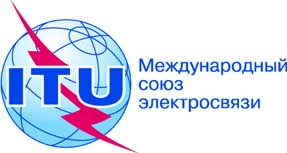 Осн.:Циркуляр 22 БСЭ
TSB Workshops/AN–	Администрациям Государств – Членов Союза–	Членам Сектора МСЭ-Т–	Ассоциированным членам МСЭ-Т–	Академическим организациям − Членам МСЭ-ТТел.:
Факс:
Эл. почта:+41 22 730 6301
+41 22 730 5853tsbworkshops@itu.intКопии:–	Председателям и заместителям председателя исследовательских комиссий МСЭ-Т–	Директору Бюро развития электросвязи–	Директору Бюро радиосвязи–	Директору Регионального отделения МСЭ для Африки–	Директору Регионального отделения МСЭ для арабских государств–	В Постоянное представительство Южной Африки в ШвейцарииПредмет:Семинар-практикум МСЭ на тему: "Экологически обоснованное управление электронными отходами" – Дурбан, Южная Африка, 9 июля 2013 года08:30 – 09:30Регистрация09:30 – 10:00Церемония открытия10:00 – 11:00Заседание 1 – Сложность проблемы электронных отходовЭлектронная промышленность коренным образом преобразовала мир: электрические и электронные приборы во всем мире стали повсеместными технологиями. Повсеместное использование электрического и электронного оборудования (ЭЭО) повышает осведомленность населения о его положительном воздействии, таком как сокращение цифрового разрыва, но также и об отрицательных последствиях для окружающей среды и здоровья человека, связанных с неэффективным управлением отходами, создаваемыми вышедшим из эксплуатации электрическим и электронным оборудованием (ОЭЭО или электронные отходы).На заседании будет дан обзор текущих усилий по решению проблем электронных отходов во всем мире.11:00 – 11:30Перерыв на кофе11:30 – 13:00Заседание 2 – Роль стратегий и стандартов в управлении электронными отходамиМСЭ представит, в том числе, Рекомендации МСЭ-Т, относящиеся к управлению электронными отходами, включая свой стандарт универсального зарядного устройства, а также комплект материалов по завершившему срок эксплуатации оборудованию ИКТ, являющийся частью комплекта материалов МСЭ по экологической устойчивости.На заседании будет рассмотрен также вопрос о важности нормативно-правовых баз по вопросам, касающимся электронных отходов.13:00 – 14:30Обед14:30 – 16:00Заседание 3 – Каковы следующие шаги в отношении ресурсов электронных отходовПоступают тревожные сообщения о неправильном управлении электронными отходами во многих странах, в частности, в наименее развитых странах и странах с переходной экономикой. Электронные отходы занимают важное место в том, какое влияние отрасль ИКТ оказывает на окружающую среду, и поэтому важно принять срочные меры на глобальном уровне, чтобы решить эту проблему, если отрасль намерена выполнить свое обязательство по обеспечению устойчивого будущего.Это заседание предоставит платформу для обсуждения возможных следующих шагов в отношении электронных отходов.16:00 – 16:30Перерыв на кофе16:30 – 17:00Церемония закрытия 